ПОЛЕЗНЫЕ РЕСУРСЫ ПО ФОРМИРОВАНИЮ ФУНКЦИОНАЛЬНОЙ ГРАМОТНОСТИ1. https://media.prosv.ru/fg/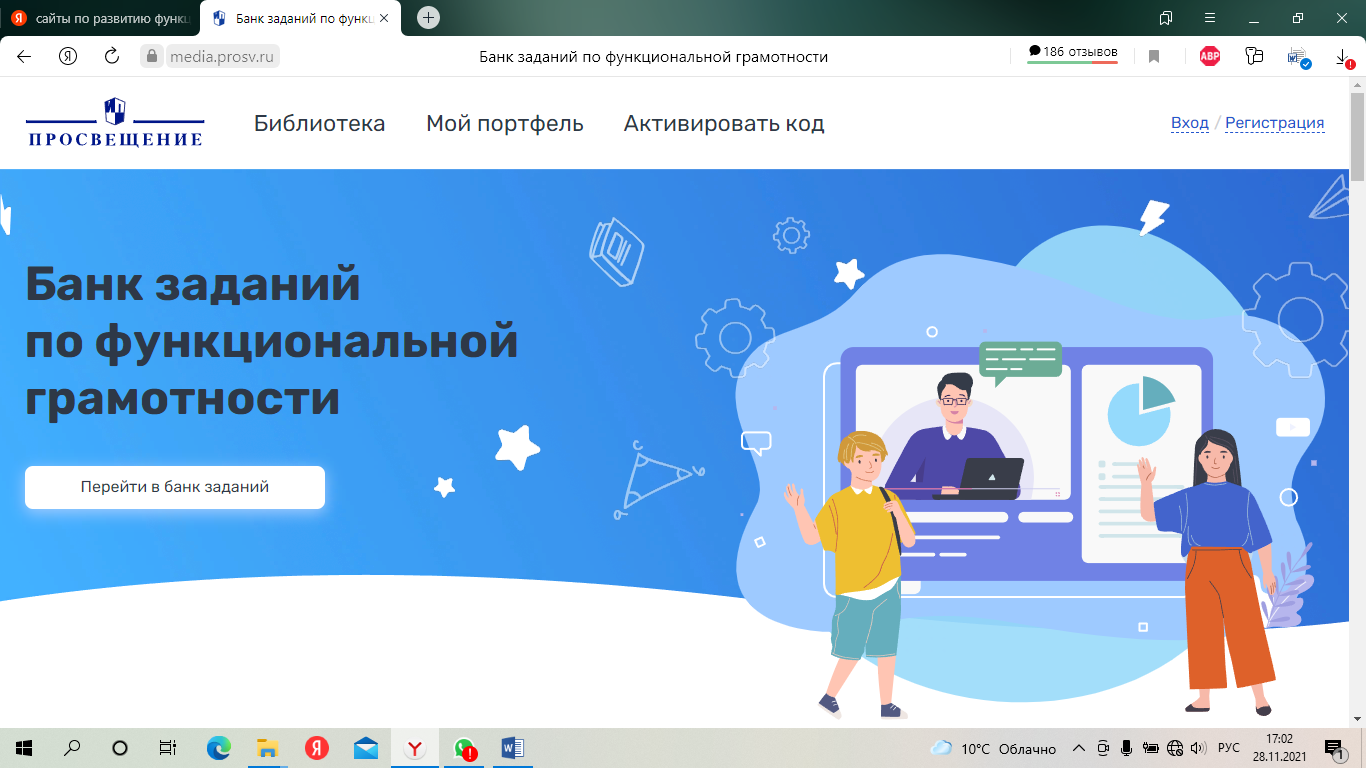 2. https://yandex.ru/promo/education/specpro/fungram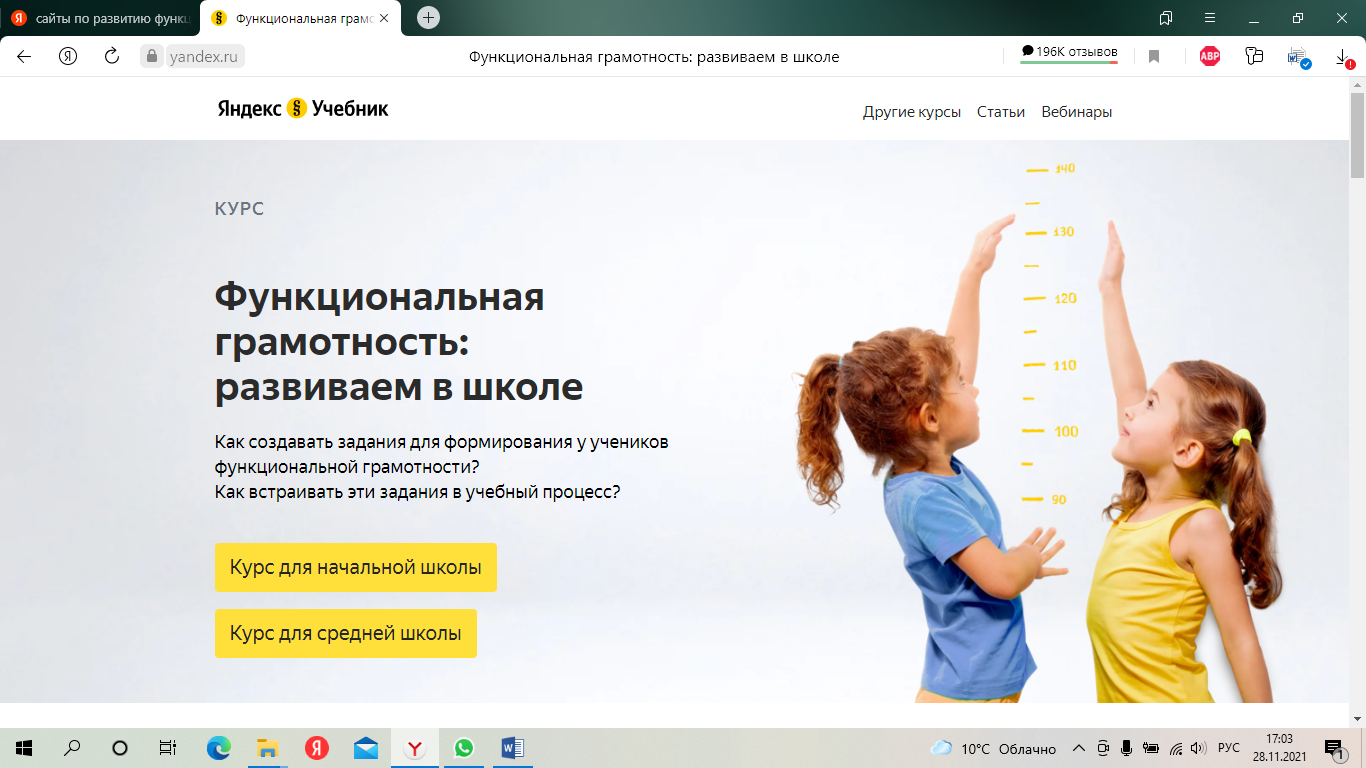 3. http://skiv.instrao.ru/bank-zadaniy/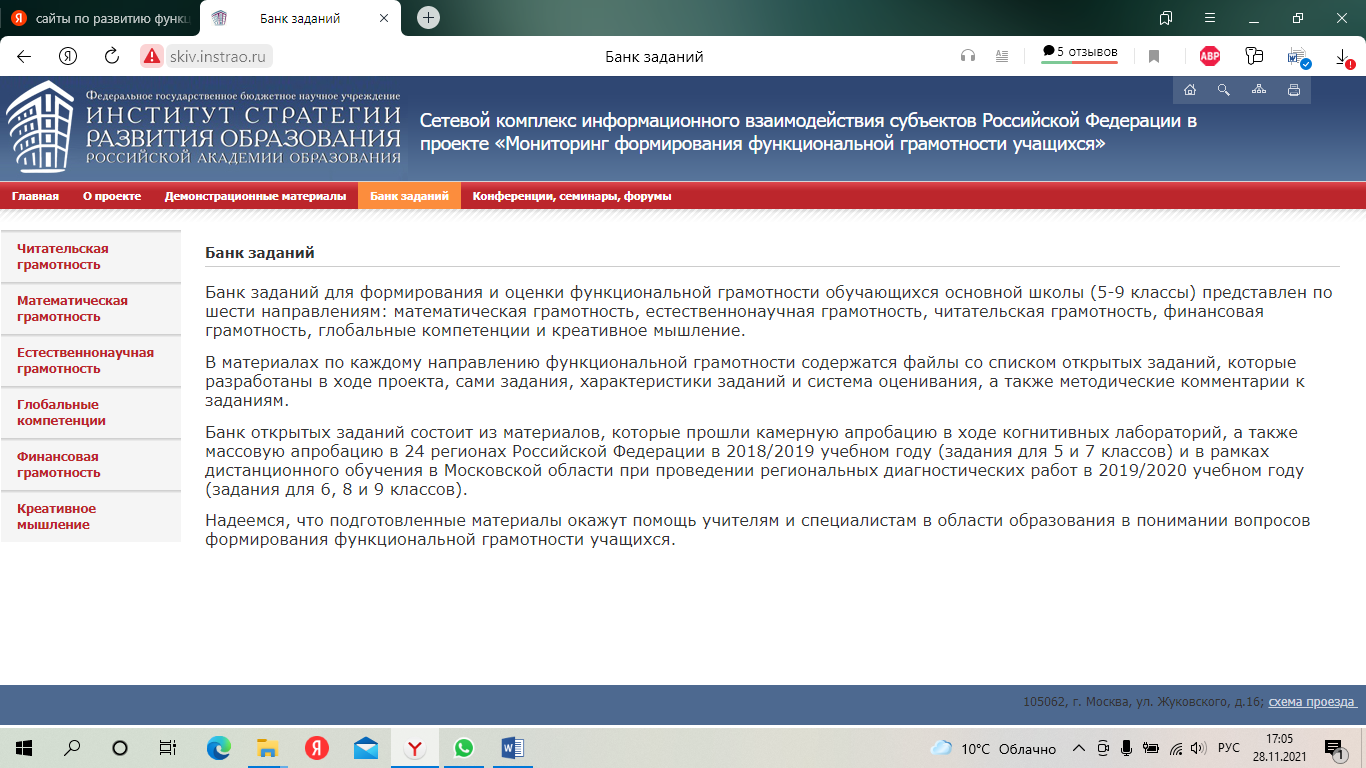 4. https://fg.resh.edu.ru/?redirectAfterLogin=%2Ffunctionalliteracy%2Fevents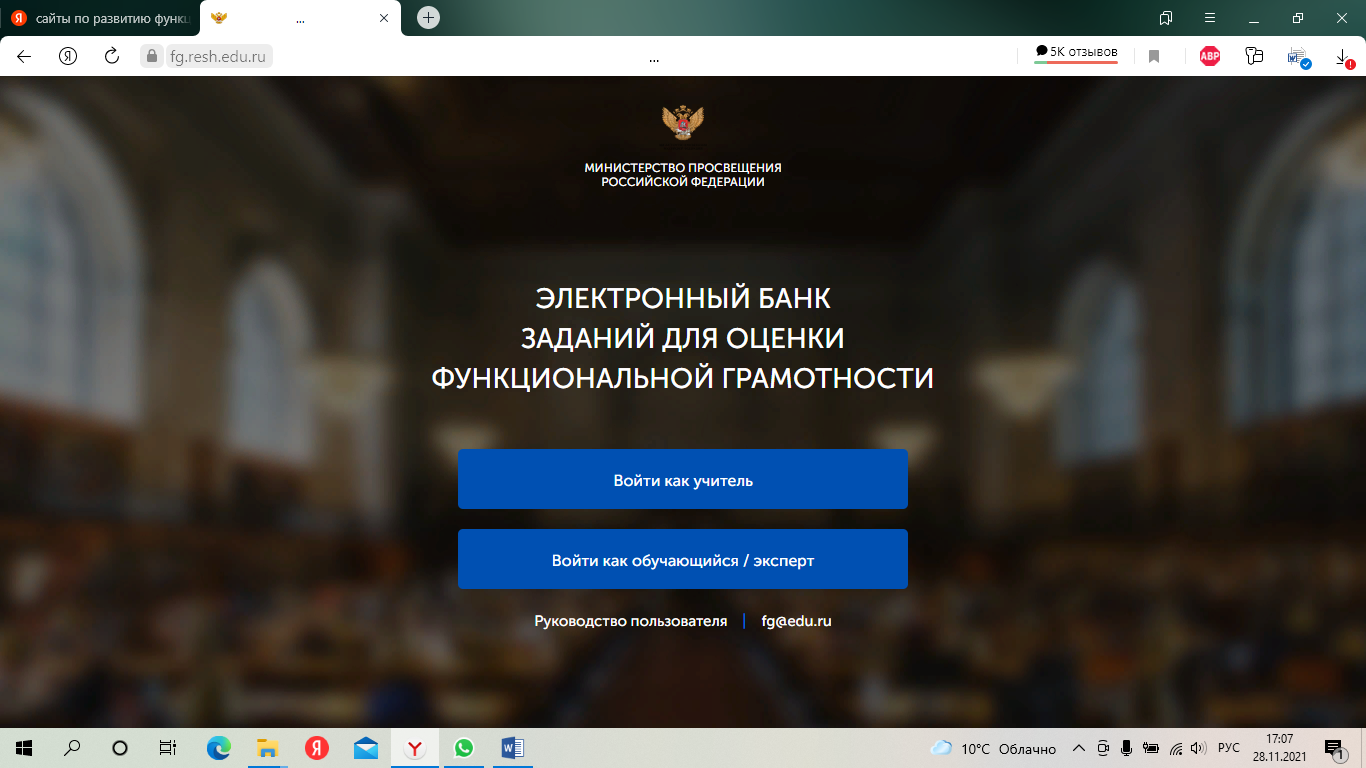 5. https://fioco.ru/примеры-задач-pisa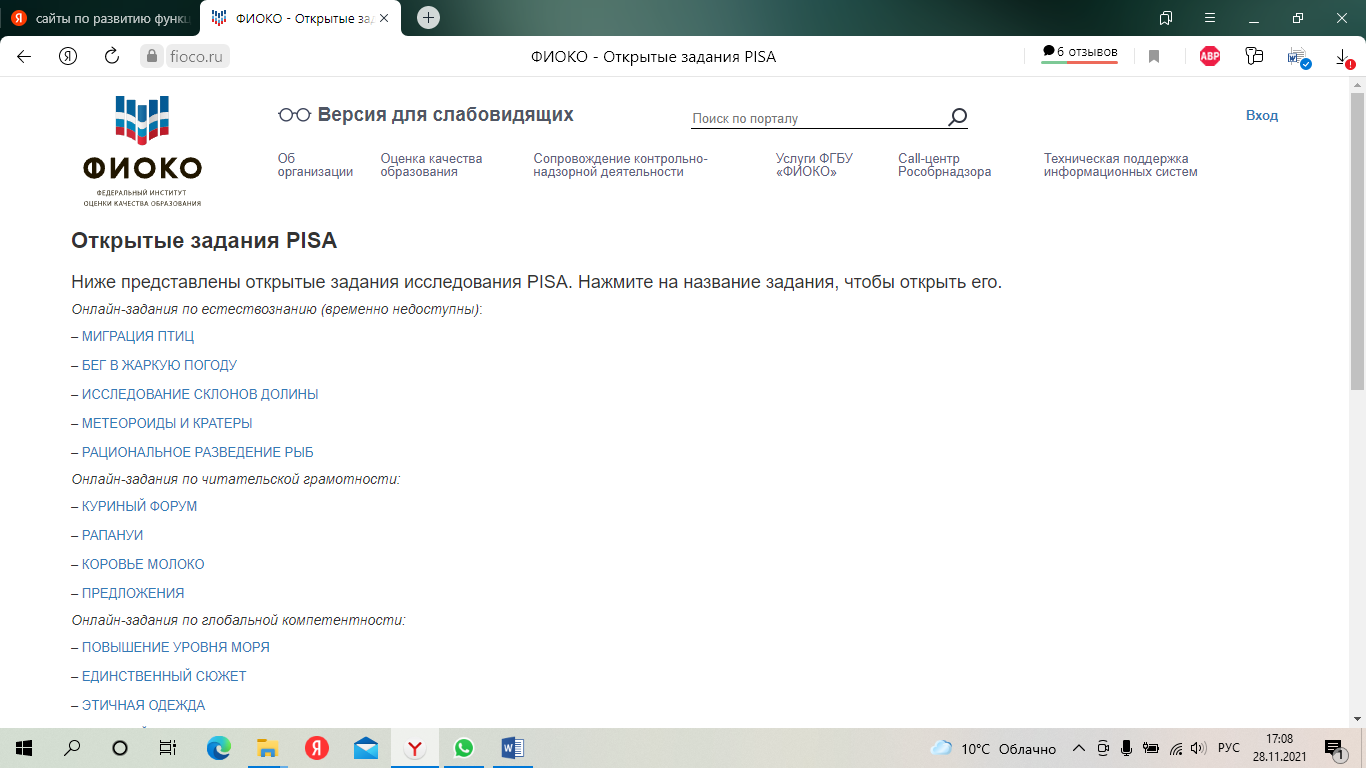 